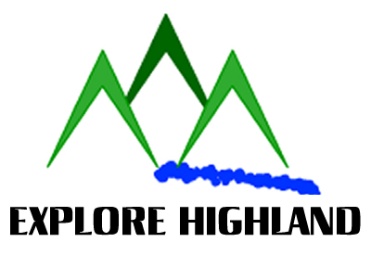 Private Group Booking FormMinimum lead in required for a private group booking;30 days for multiday bookings,14 days in peak season ( March to October),7 days in off season (October to March),Only one booking is accepted per day, so please book as soon as you have a date in mind.Please complete the form as much as possible to enable Explore Highland to plan and organise your exact paddling requirements.Please save the form using, 1/ YY-MM-DD format of the date you wish the booking to commence, 2/ and the organisers Surname, as file title. EXAMPLE: 19-08-03 Wilson, Private Group Booking (for Sat 3rd August 2019).Any omissions will delay the booking process. Booking terms & conditions are listed online at - http://www.explorehighland.com/terms-conditions/Please email the completed booking form to Donald at info@explorehighland.comOrganiser NamexEmail AddressxUK Mobile No.xFull AddressxPostcodeXGroup Size (incl. Ages)Total Number in Group - xAge of participants - x x x xMedical or Physical conditions of GroupxDate of BookingxDuration of BookingHalf Day 9am-1pm / Half Day 2-6pm / Full Day / MultidayPlease delete options above not requiredType of CraftOpen Canoe / Sea Kayak / Sit on Kayak / PaddleboardPlease delete options above not requiredPaddling Location xAim of Group BookingxAdditional Notesx